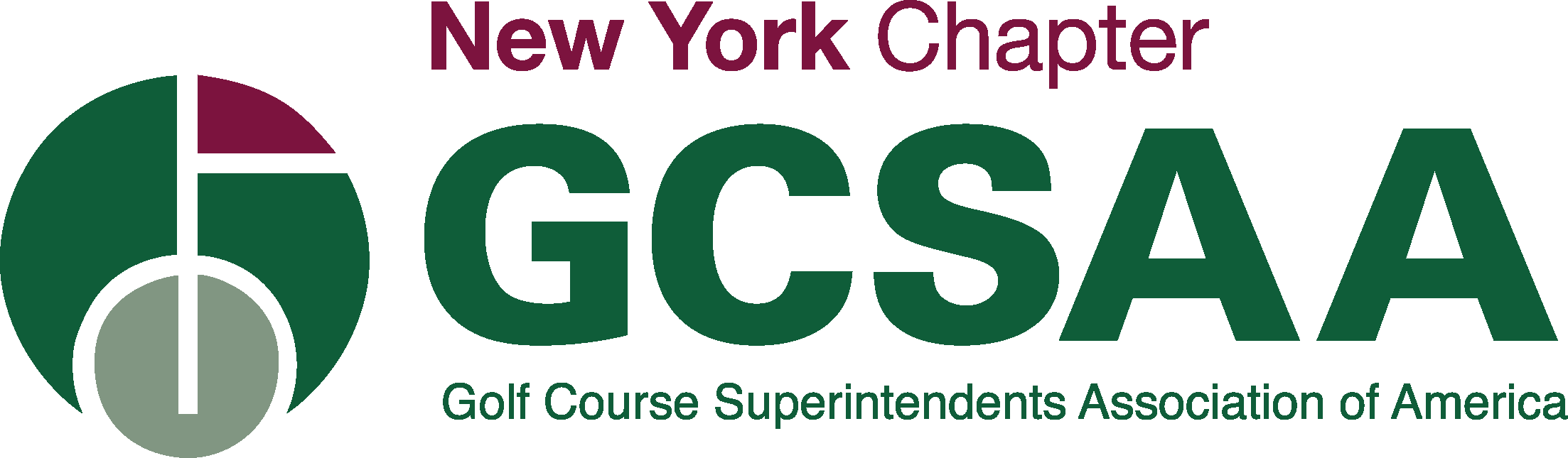 Membership ApplicationName ______________________________________________________Organization ________________________________________________Email Address _______________________________________________Phone Number ______________________________________________Cell Phone __________________________________________________Physical Address______________________________________________Are you a member of GCSAA? _________If so, please enter your member number ____________Check Membership classification type:Class A- Golf Course Superintendent- more than 3 years experience- $100.00Class B- Superintendent- less than 3 years experience - $100.00Class C- Assistant Superintendent- $50.00Class D- Associate member - $50.00Class AF – Affiliate Member - $200.00Class F – Facility Member - $200.00Class S – Student Member – FreeClass R- Retired - $50.00Please mail in this application with your payment to: GCSA of NY at P.O. Box 295 North Tonawanda, NY 14120. If you have questions email Suzanne at gcsaofny@gmail.com.